                            ÇALIŞMA KAĞIDI 1.Çarktan size çıkan hayvanı  baş kahraman olacak şekilde  grup arkadaşlarınızla birleşerek bir fabl  yazınız.         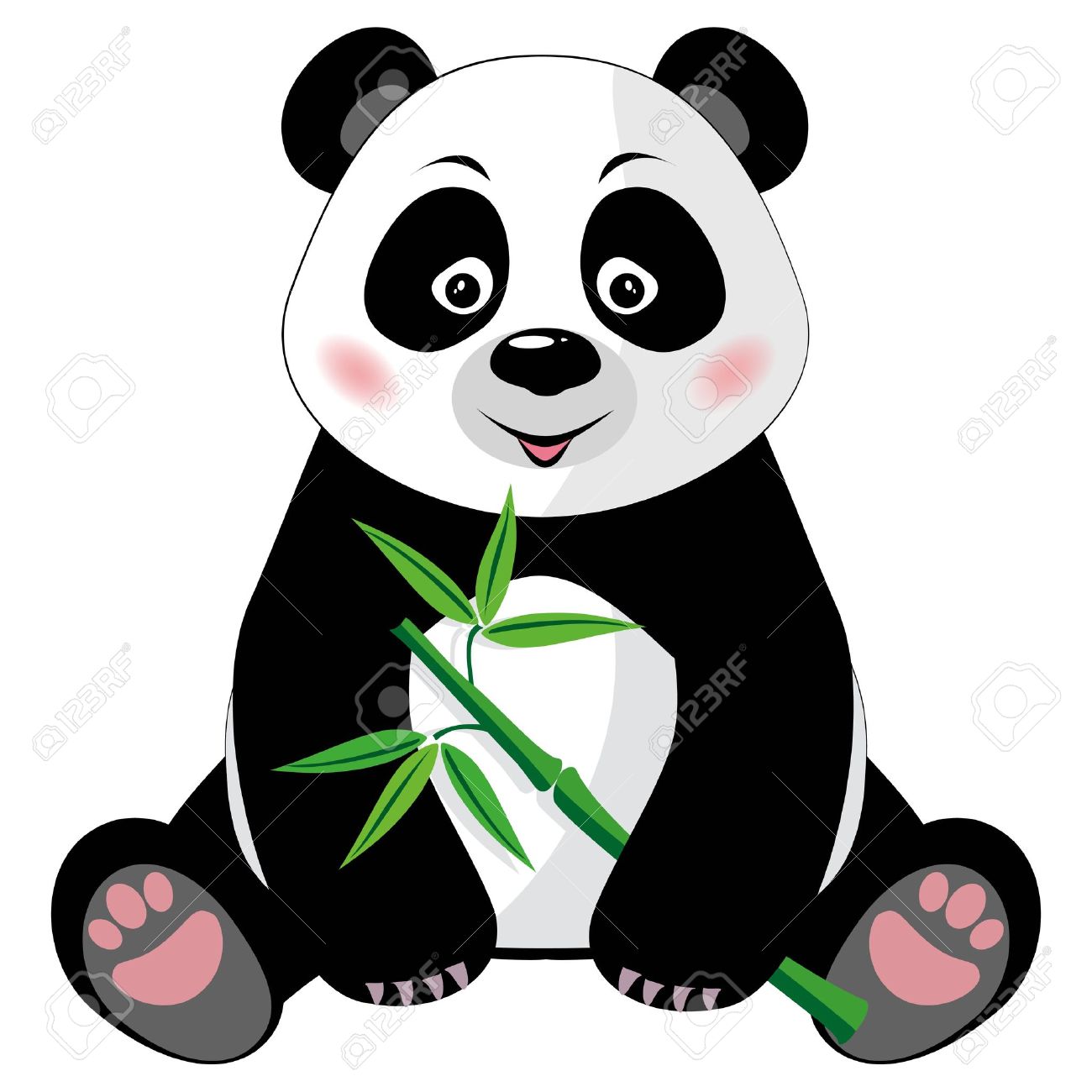                        ÇALIŞMA KAĞIDI 1.Çarktan size çıkan hayvanı  baş kahraman olacak şekilde  grup arkadaşlarınızla birleşerek bir fabl  yazınız.         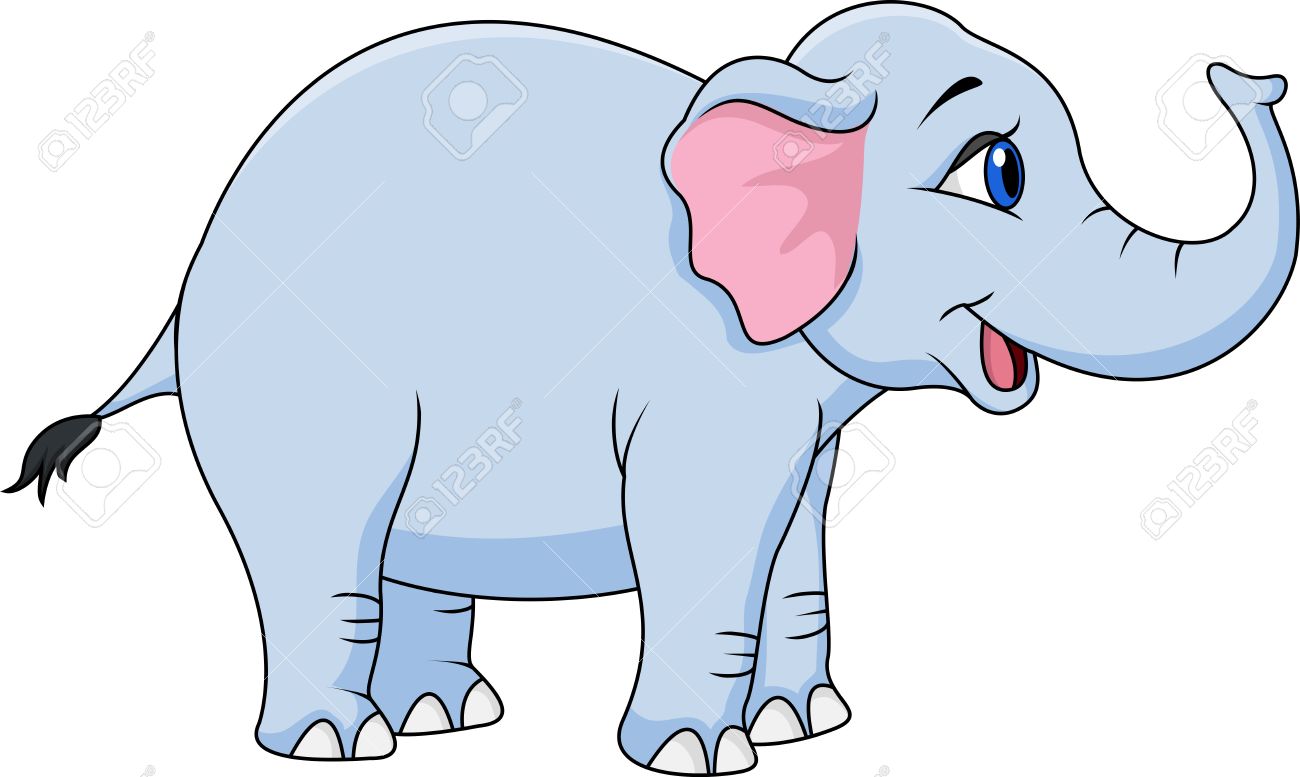                                  ÇALIŞMA KAĞIDI 1.Çarktan size çıkan hayvanı  baş kahraman olacak şekilde  grup arkadaşlarınızla birleşerek bir fabl  yazınız.         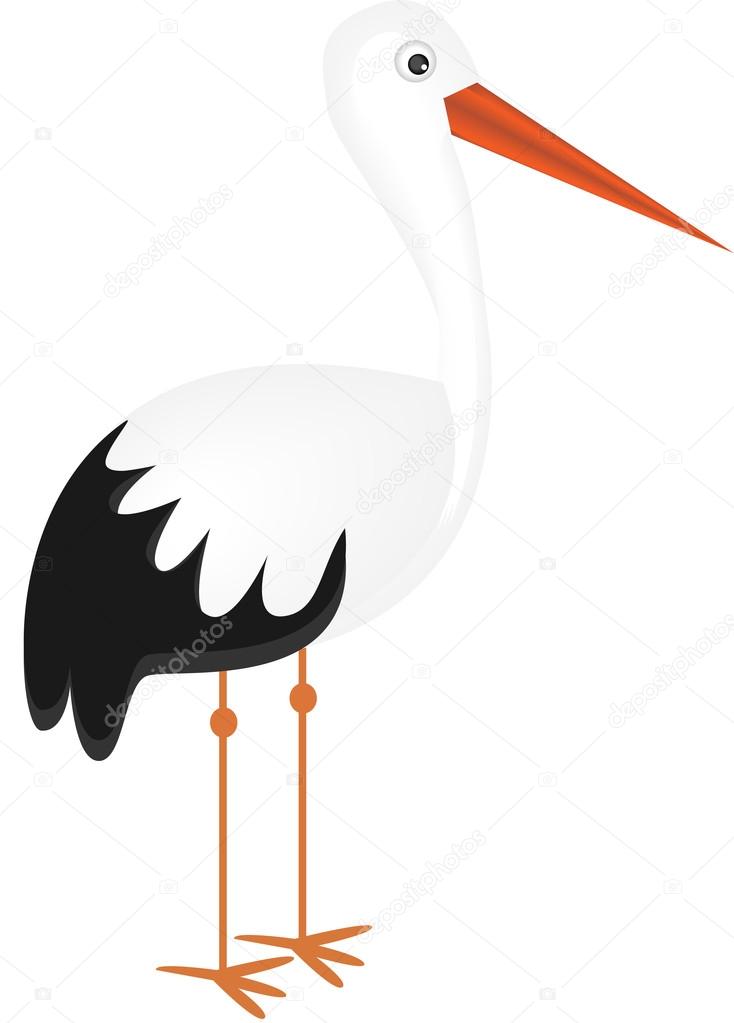                                                          ÇALIŞMA KAĞIDI 1.Çarktan size çıkan hayvanı  baş kahraman olacak şekilde  grup arkadaşlarınızla birleşerek bir fabl  yazınız.         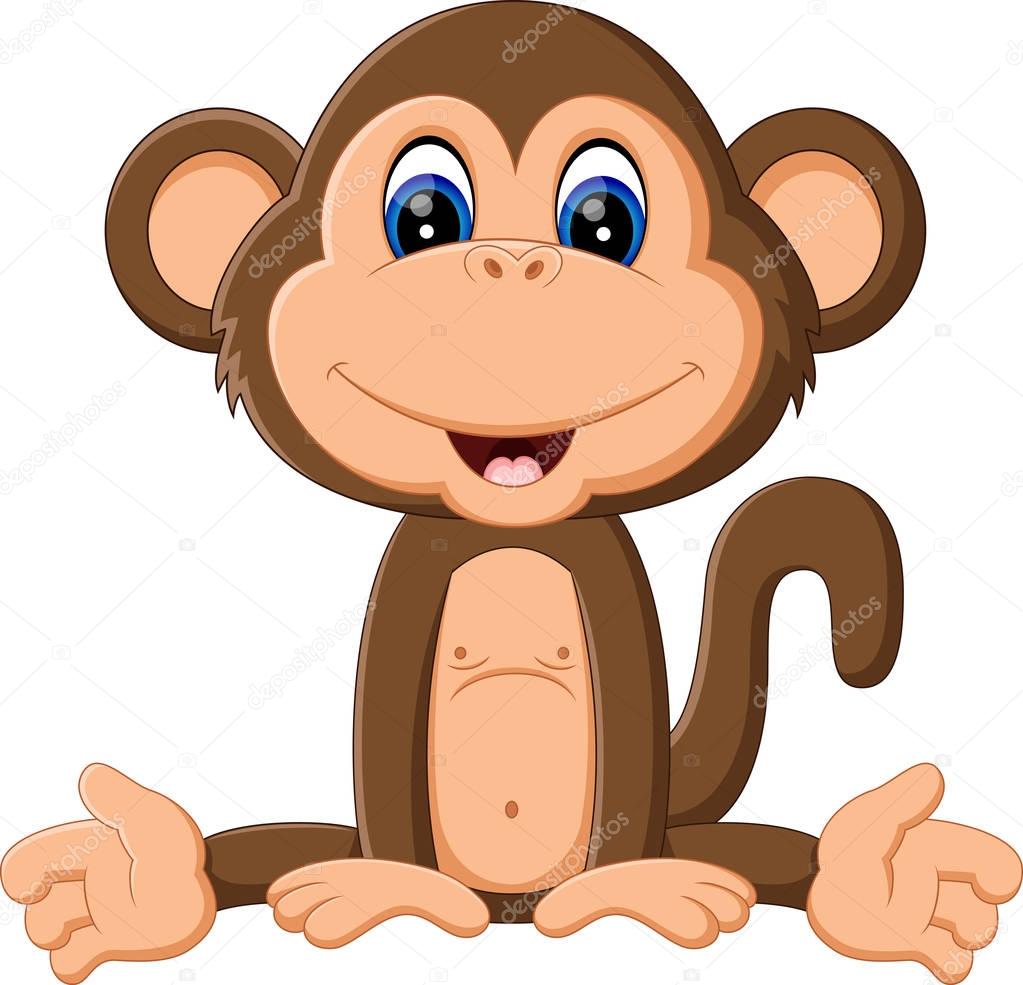                                           ÇALIŞMA KAĞIDI 1.Çarktan size çıkan hayvanı  baş kahraman olacak şekilde  grup arkadaşlarınızla birleşerek bir fabl  yazınız.         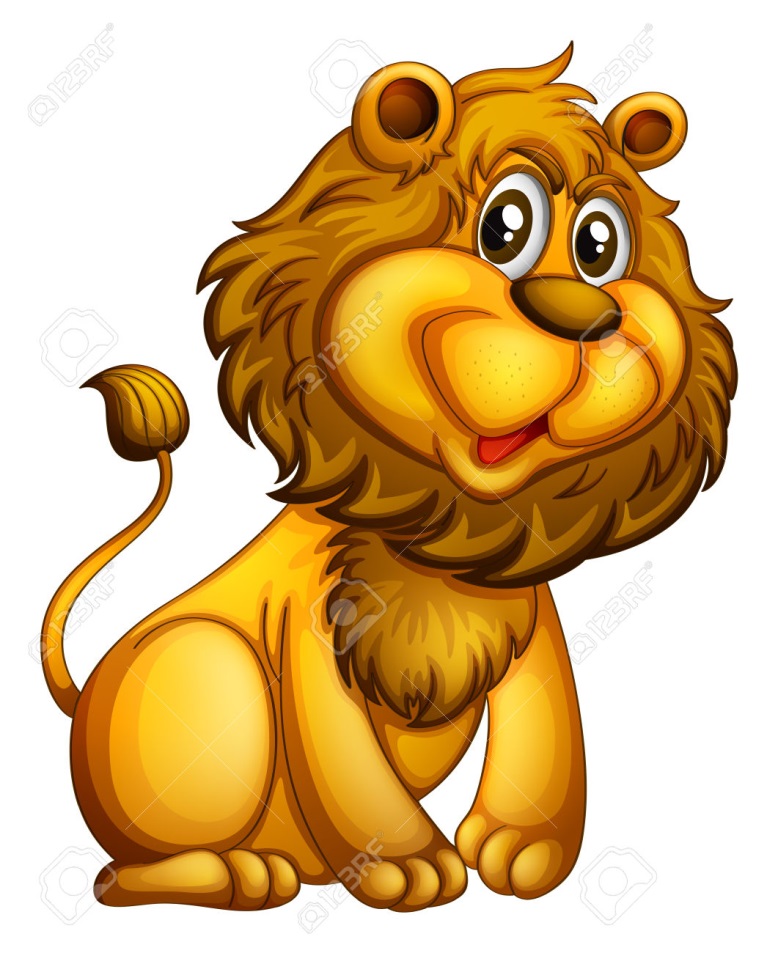 